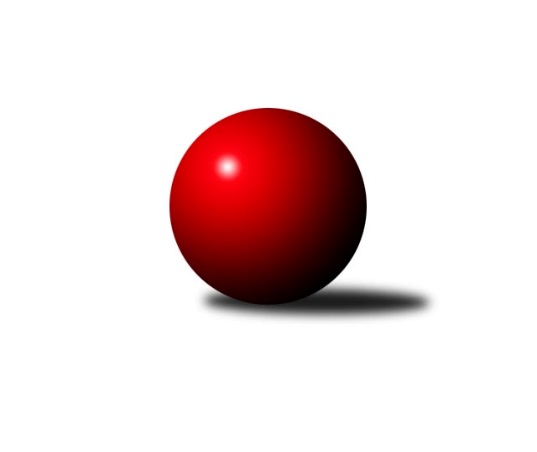 Č.20Ročník 2012/2013	4.5.2024 Severomoravská divize 2012/2013Statistika 20. kolaTabulka družstev:		družstvo	záp	výh	rem	proh	skore	sety	průměr	body	plné	dorážka	chyby	1.	KK Minerva Opava ˝A˝	20	15	0	5	203 : 117 	(136.0 : 104.0)	2558	30	1737	821	22.2	2.	TJ Unie Hlubina ˝A˝	20	14	1	5	200 : 120 	(138.5 : 101.5)	2529	29	1727	803	24.7	3.	TJ Jiskra Rýmařov ˝A˝	20	13	0	7	182 : 138 	(123.5 : 116.5)	2509	26	1727	782	32.6	4.	SKK Jeseník ˝A˝	20	11	1	8	176 : 144 	(126.5 : 113.5)	2517	23	1720	797	28.2	5.	TJ Horní Benešov ˝B˝	20	11	0	9	176 : 144 	(127.0 : 113.0)	2537	22	1744	793	29.7	6.	TJ  Odry ˝A˝	20	11	0	9	176 : 144 	(127.5 : 112.5)	2520	22	1721	799	25.3	7.	KK Lipník nad Bečvou ˝A˝	20	11	0	9	174 : 146 	(124.5 : 115.5)	2494	22	1734	760	37.5	8.	Sokol Přemyslovice ˝B˝	20	10	1	9	175 : 145 	(121.5 : 118.5)	2502	21	1720	782	30.6	9.	TJ Opava ˝B˝	20	10	0	10	151 : 169 	(126.5 : 113.5)	2524	20	1732	793	27.5	10.	SKK Ostrava B	20	9	0	11	132 : 188 	(108.5 : 131.5)	2456	18	1713	743	32.4	11.	KK Hranice ˝A˝	20	8	0	12	132 : 188 	(104.5 : 135.5)	2477	16	1712	765	33.6	12.	KK Šumperk ˝B˝	20	6	0	14	125 : 195 	(105.5 : 134.5)	2510	12	1742	768	30.9	13.	TJ Sokol Sedlnice ˝A˝	20	5	1	14	123 : 197 	(103.0 : 137.0)	2509	11	1730	778	36.7	14.	TJ VOKD Poruba ˝A˝	20	4	0	16	115 : 205 	(107.0 : 133.0)	2473	8	1714	760	38.4Tabulka doma:		družstvo	záp	výh	rem	proh	skore	sety	průměr	body	maximum	minimum	1.	KK Lipník nad Bečvou ˝A˝	10	8	0	2	115 : 45 	(74.5 : 45.5)	2501	16	2553	2450	2.	TJ  Odry ˝A˝	10	8	0	2	114 : 46 	(72.5 : 47.5)	2574	16	2670	2499	3.	TJ Unie Hlubina ˝A˝	9	8	0	1	104 : 40 	(75.5 : 32.5)	2633	16	2731	2573	4.	SKK Jeseník ˝A˝	11	7	1	3	106 : 70 	(75.0 : 57.0)	2602	15	2674	2518	5.	TJ Jiskra Rýmařov ˝A˝	9	7	0	2	104 : 40 	(63.5 : 44.5)	2557	14	2650	2479	6.	TJ Horní Benešov ˝B˝	11	7	0	4	113 : 63 	(79.5 : 52.5)	2597	14	2724	2487	7.	KK Minerva Opava ˝A˝	9	7	0	2	92 : 52 	(59.0 : 49.0)	2640	14	2684	2596	8.	SKK Ostrava B	10	7	0	3	88 : 72 	(66.0 : 54.0)	2452	14	2512	2384	9.	Sokol Přemyslovice ˝B˝	10	6	0	4	96 : 64 	(64.5 : 55.5)	2585	12	2715	2479	10.	TJ Opava ˝B˝	10	6	0	4	89 : 71 	(72.5 : 47.5)	2577	12	2645	2503	11.	KK Šumperk ˝B˝	11	6	0	5	91 : 85 	(66.0 : 66.0)	2474	12	2555	2361	12.	KK Hranice ˝A˝	9	5	0	4	75 : 69 	(58.0 : 50.0)	2517	10	2577	2448	13.	TJ VOKD Poruba ˝A˝	11	3	0	8	74 : 102 	(64.5 : 67.5)	2441	6	2535	2344	14.	TJ Sokol Sedlnice ˝A˝	10	2	1	7	60 : 100 	(51.5 : 68.5)	2497	5	2643	2342Tabulka venku:		družstvo	záp	výh	rem	proh	skore	sety	průměr	body	maximum	minimum	1.	KK Minerva Opava ˝A˝	11	8	0	3	111 : 65 	(77.0 : 55.0)	2550	16	2652	2390	2.	TJ Unie Hlubina ˝A˝	11	6	1	4	96 : 80 	(63.0 : 69.0)	2520	13	2619	2388	3.	TJ Jiskra Rýmařov ˝A˝	11	6	0	5	78 : 98 	(60.0 : 72.0)	2505	12	2661	2375	4.	Sokol Přemyslovice ˝B˝	10	4	1	5	79 : 81 	(57.0 : 63.0)	2494	9	2659	2327	5.	SKK Jeseník ˝A˝	9	4	0	5	70 : 74 	(51.5 : 56.5)	2508	8	2643	2394	6.	TJ Horní Benešov ˝B˝	9	4	0	5	63 : 81 	(47.5 : 60.5)	2531	8	2629	2418	7.	TJ Opava ˝B˝	10	4	0	6	62 : 98 	(54.0 : 66.0)	2519	8	2597	2396	8.	TJ Sokol Sedlnice ˝A˝	10	3	0	7	63 : 97 	(51.5 : 68.5)	2510	6	2621	2419	9.	TJ  Odry ˝A˝	10	3	0	7	62 : 98 	(55.0 : 65.0)	2514	6	2692	2192	10.	KK Lipník nad Bečvou ˝A˝	10	3	0	7	59 : 101 	(50.0 : 70.0)	2493	6	2604	2394	11.	KK Hranice ˝A˝	11	3	0	8	57 : 119 	(46.5 : 85.5)	2473	6	2683	2366	12.	SKK Ostrava B	10	2	0	8	44 : 116 	(42.5 : 77.5)	2456	4	2545	2371	13.	TJ VOKD Poruba ˝A˝	9	1	0	8	41 : 103 	(42.5 : 65.5)	2477	2	2537	2418	14.	KK Šumperk ˝B˝	9	0	0	9	34 : 110 	(39.5 : 68.5)	2514	0	2636	2432Tabulka podzimní části:		družstvo	záp	výh	rem	proh	skore	sety	průměr	body	doma	venku	1.	SKK Jeseník ˝A˝	13	10	1	2	136 : 72 	(91.0 : 65.0)	2536	21 	6 	1 	1 	4 	0 	1	2.	TJ Horní Benešov ˝B˝	13	9	0	4	131 : 77 	(89.0 : 67.0)	2539	18 	6 	0 	1 	3 	0 	3	3.	KK Minerva Opava ˝A˝	13	9	0	4	127 : 81 	(82.5 : 73.5)	2591	18 	4 	0 	2 	5 	0 	2	4.	TJ Unie Hlubina ˝A˝	13	8	1	4	124 : 84 	(90.5 : 65.5)	2523	17 	5 	0 	1 	3 	1 	3	5.	TJ  Odry ˝A˝	13	8	0	5	122 : 86 	(91.5 : 64.5)	2565	16 	6 	0 	1 	2 	0 	4	6.	KK Lipník nad Bečvou ˝A˝	13	7	0	6	112 : 96 	(77.5 : 78.5)	2490	14 	6 	0 	0 	1 	0 	6	7.	TJ Jiskra Rýmařov ˝A˝	13	7	0	6	110 : 98 	(74.5 : 81.5)	2478	14 	4 	0 	2 	3 	0 	4	8.	KK Hranice ˝A˝	13	7	0	6	103 : 105 	(72.0 : 84.0)	2497	14 	4 	0 	2 	3 	0 	4	9.	SKK Ostrava B	13	7	0	6	96 : 112 	(74.5 : 81.5)	2468	14 	5 	0 	1 	2 	0 	5	10.	Sokol Přemyslovice ˝B˝	13	6	0	7	99 : 109 	(73.0 : 83.0)	2491	12 	4 	0 	2 	2 	0 	5	11.	TJ Opava ˝B˝	13	6	0	7	95 : 113 	(77.5 : 78.5)	2524	12 	4 	0 	3 	2 	0 	4	12.	KK Šumperk ˝B˝	13	4	0	9	79 : 129 	(69.5 : 86.5)	2538	8 	4 	0 	3 	0 	0 	6	13.	TJ VOKD Poruba ˝A˝	13	1	0	12	63 : 145 	(68.0 : 88.0)	2464	2 	0 	0 	7 	1 	0 	5	14.	TJ Sokol Sedlnice ˝A˝	13	1	0	12	59 : 149 	(61.0 : 95.0)	2510	2 	0 	0 	6 	1 	0 	6Tabulka jarní části:		družstvo	záp	výh	rem	proh	skore	sety	průměr	body	doma	venku	1.	TJ Unie Hlubina ˝A˝	7	6	0	1	76 : 36 	(48.0 : 36.0)	2559	12 	3 	0 	0 	3 	0 	1 	2.	KK Minerva Opava ˝A˝	7	6	0	1	76 : 36 	(53.5 : 30.5)	2522	12 	3 	0 	0 	3 	0 	1 	3.	TJ Jiskra Rýmařov ˝A˝	7	6	0	1	72 : 40 	(49.0 : 35.0)	2571	12 	3 	0 	0 	3 	0 	1 	4.	Sokol Přemyslovice ˝B˝	7	4	1	2	76 : 36 	(48.5 : 35.5)	2545	9 	2 	0 	2 	2 	1 	0 	5.	TJ Sokol Sedlnice ˝A˝	7	4	1	2	64 : 48 	(42.0 : 42.0)	2509	9 	2 	1 	1 	2 	0 	1 	6.	KK Lipník nad Bečvou ˝A˝	7	4	0	3	62 : 50 	(47.0 : 37.0)	2503	8 	2 	0 	2 	2 	0 	1 	7.	TJ Opava ˝B˝	7	4	0	3	56 : 56 	(49.0 : 35.0)	2531	8 	2 	0 	1 	2 	0 	2 	8.	TJ  Odry ˝A˝	7	3	0	4	54 : 58 	(36.0 : 48.0)	2465	6 	2 	0 	1 	1 	0 	3 	9.	TJ VOKD Poruba ˝A˝	7	3	0	4	52 : 60 	(39.0 : 45.0)	2487	6 	3 	0 	1 	0 	0 	3 	10.	KK Šumperk ˝B˝	7	2	0	5	46 : 66 	(36.0 : 48.0)	2446	4 	2 	0 	2 	0 	0 	3 	11.	TJ Horní Benešov ˝B˝	7	2	0	5	45 : 67 	(38.0 : 46.0)	2547	4 	1 	0 	3 	1 	0 	2 	12.	SKK Ostrava B	7	2	0	5	36 : 76 	(34.0 : 50.0)	2431	4 	2 	0 	2 	0 	0 	3 	13.	SKK Jeseník ˝A˝	7	1	0	6	40 : 72 	(35.5 : 48.5)	2511	2 	1 	0 	2 	0 	0 	4 	14.	KK Hranice ˝A˝	7	1	0	6	29 : 83 	(32.5 : 51.5)	2454	2 	1 	0 	2 	0 	0 	4 Zisk bodů pro družstvo:		jméno hráče	družstvo	body	zápasy	v %	dílčí body	sety	v %	1.	Petr Chodura 	TJ Unie Hlubina ˝A˝ 	32	/	20	(80%)		/		(%)	2.	Vladislav Pečinka 	TJ Horní Benešov ˝B˝ 	31	/	20	(78%)		/		(%)	3.	Miroslav Dimidenko 	TJ  Odry ˝A˝ 	30	/	19	(79%)		/		(%)	4.	Karel Chlevišťan 	TJ  Odry ˝A˝ 	28	/	17	(82%)		/		(%)	5.	Lenka Pouchlá 	SKK Ostrava B 	28	/	18	(78%)		/		(%)	6.	Michal Zatyko 	TJ Unie Hlubina ˝A˝ 	28	/	18	(78%)		/		(%)	7.	Věra Tomanová 	TJ Jiskra Rýmařov ˝A˝ 	28	/	19	(74%)		/		(%)	8.	Václav Smejkal 	SKK Jeseník ˝A˝ 	28	/	20	(70%)		/		(%)	9.	Marek Frydrych 	TJ  Odry ˝A˝ 	28	/	20	(70%)		/		(%)	10.	Zdeněk Janoud 	SKK Jeseník ˝A˝ 	28	/	20	(70%)		/		(%)	11.	Pavel Martinec 	KK Minerva Opava ˝A˝ 	26	/	16	(81%)		/		(%)	12.	Michal Hejtmánek 	TJ Unie Hlubina ˝A˝ 	26	/	18	(72%)		/		(%)	13.	Ivo Stuchlík 	TJ Sokol Sedlnice ˝A˝ 	26	/	19	(68%)		/		(%)	14.	Jan Sedláček 	Sokol Přemyslovice ˝B˝ 	26	/	19	(68%)		/		(%)	15.	Miroslav Ondrouch 	Sokol Přemyslovice ˝B˝ 	26	/	20	(65%)		/		(%)	16.	Tomáš Slavík 	KK Minerva Opava ˝A˝ 	25	/	17	(74%)		/		(%)	17.	Zdeněk Macháček 	KK Lipník nad Bečvou ˝A˝ 	25	/	19	(66%)		/		(%)	18.	Jaroslav Tezzele 	TJ Jiskra Rýmařov ˝A˝ 	24	/	19	(63%)		/		(%)	19.	Richard Štětka 	KK Lipník nad Bečvou ˝A˝ 	24	/	20	(60%)		/		(%)	20.	Michal Klich 	TJ Horní Benešov ˝B˝ 	23	/	17	(68%)		/		(%)	21.	Ladislav Janáč 	TJ Jiskra Rýmařov ˝A˝ 	22	/	15	(73%)		/		(%)	22.	Stanislav Brokl 	KK Minerva Opava ˝A˝ 	22	/	15	(73%)		/		(%)	23.	Jiří Fárek 	SKK Jeseník ˝A˝ 	22	/	16	(69%)		/		(%)	24.	Zdeněk Macháček 	KK Lipník nad Bečvou ˝A˝ 	22	/	17	(65%)		/		(%)	25.	Petr Pavelka 	KK Hranice ˝A˝ 	22	/	18	(61%)		/		(%)	26.	Pavel Kovalčík 	TJ Opava ˝B˝ 	22	/	20	(55%)		/		(%)	27.	Vlastimil Skopalík 	TJ Horní Benešov ˝B˝ 	22	/	20	(55%)		/		(%)	28.	Zdeněk Grulich 	Sokol Přemyslovice ˝B˝ 	21	/	18	(58%)		/		(%)	29.	Maciej Basista 	TJ Opava ˝B˝ 	21	/	20	(53%)		/		(%)	30.	Petr Rak 	TJ Horní Benešov ˝B˝ 	20	/	14	(71%)		/		(%)	31.	Pavel Heinisch 	KK Šumperk ˝B˝ 	20	/	16	(63%)		/		(%)	32.	Petr Šulák 	SKK Jeseník ˝A˝ 	20	/	17	(59%)		/		(%)	33.	Josef Pilatík 	TJ Jiskra Rýmařov ˝A˝ 	20	/	17	(59%)		/		(%)	34.	Vladimír Heiser 	KK Minerva Opava ˝A˝ 	20	/	18	(56%)		/		(%)	35.	Martin Skopal 	TJ VOKD Poruba ˝A˝ 	20	/	18	(56%)		/		(%)	36.	Pavel Močár 	Sokol Přemyslovice ˝B˝ 	20	/	18	(56%)		/		(%)	37.	Jitka Szczyrbová 	KK Lipník nad Bečvou ˝A˝ 	20	/	19	(53%)		/		(%)	38.	Petr Brablec 	TJ Unie Hlubina ˝A˝ 	20	/	19	(53%)		/		(%)	39.	Milan Vymazal 	KK Šumperk ˝B˝ 	20	/	20	(50%)		/		(%)	40.	Petr Basta 	TJ VOKD Poruba ˝A˝ 	19	/	16	(59%)		/		(%)	41.	Vilém Zeiner 	KK Lipník nad Bečvou ˝A˝ 	19	/	18	(53%)		/		(%)	42.	Petr Dvorský 	TJ  Odry ˝A˝ 	18	/	17	(53%)		/		(%)	43.	Tomáš Polášek 	SKK Ostrava B 	18	/	19	(47%)		/		(%)	44.	Michal Blažek 	TJ Horní Benešov ˝B˝ 	18	/	19	(47%)		/		(%)	45.	Josef Matušek 	TJ Jiskra Rýmařov ˝A˝ 	18	/	20	(45%)		/		(%)	46.	Anna Ledvinová 	KK Hranice ˝A˝ 	17	/	18	(47%)		/		(%)	47.	Milan Jahn 	TJ Opava ˝B˝ 	17	/	19	(45%)		/		(%)	48.	Luděk Slanina 	KK Minerva Opava ˝A˝ 	16	/	15	(53%)		/		(%)	49.	Josef Němec 	TJ Opava ˝B˝ 	16	/	16	(50%)		/		(%)	50.	Zdeněk Chlopčík 	KK Minerva Opava ˝A˝ 	16	/	18	(44%)		/		(%)	51.	Jiří Šoupal 	Sokol Přemyslovice ˝B˝ 	16	/	19	(42%)		/		(%)	52.	František Oliva 	TJ Unie Hlubina ˝A˝ 	16	/	20	(40%)		/		(%)	53.	Karel Pitrun 	KK Hranice ˝A˝ 	14	/	11	(64%)		/		(%)	54.	Aleš Fischer 	KK Minerva Opava ˝A˝ 	14	/	12	(58%)		/		(%)	55.	Stanislav Ovšák 	TJ  Odry ˝A˝ 	14	/	14	(50%)		/		(%)	56.	Jan Míka 	TJ VOKD Poruba ˝A˝ 	14	/	16	(44%)		/		(%)	57.	Dan Šodek 	SKK Ostrava B 	14	/	17	(41%)		/		(%)	58.	Rudolf Haim 	TJ Opava ˝B˝ 	14	/	17	(41%)		/		(%)	59.	Jaromír Rabenseifner 	KK Šumperk ˝B˝ 	14	/	18	(39%)		/		(%)	60.	Marek Hynar 	TJ Opava ˝B˝ 	13	/	16	(41%)		/		(%)	61.	Martin Juřica 	TJ Sokol Sedlnice ˝A˝ 	12	/	11	(55%)		/		(%)	62.	Vratislav Kolář 	KK Hranice ˝A˝ 	12	/	13	(46%)		/		(%)	63.	Jaroslav Chvostek 	TJ Sokol Sedlnice ˝A˝ 	12	/	14	(43%)		/		(%)	64.	Miroslav Mrkos 	KK Šumperk ˝B˝ 	12	/	16	(38%)		/		(%)	65.	Jaroslav Heblák 	TJ Jiskra Rýmařov ˝A˝ 	12	/	16	(38%)		/		(%)	66.	Vladimír Hudec 	KK Hranice ˝A˝ 	12	/	16	(38%)		/		(%)	67.	František Opravil 	KK Hranice ˝A˝ 	12	/	17	(35%)		/		(%)	68.	Petr Číž 	TJ VOKD Poruba ˝A˝ 	12	/	19	(32%)		/		(%)	69.	Gustav Vojtek 	KK Šumperk ˝B˝ 	11	/	14	(39%)		/		(%)	70.	Milan Dvorský 	Sokol Přemyslovice ˝B˝ 	10	/	6	(83%)		/		(%)	71.	Milan Janyška 	TJ Sokol Sedlnice ˝A˝ 	10	/	7	(71%)		/		(%)	72.	Radmila Pastvová 	TJ Unie Hlubina ˝A˝ 	10	/	9	(56%)		/		(%)	73.	Miroslav Mikulský 	TJ Sokol Sedlnice ˝A˝ 	10	/	11	(45%)		/		(%)	74.	Jan Semrád 	KK Šumperk ˝B˝ 	10	/	12	(42%)		/		(%)	75.	Ladislav Míka 	TJ VOKD Poruba ˝A˝ 	10	/	13	(38%)		/		(%)	76.	Adam Chvostek 	TJ Sokol Sedlnice ˝A˝ 	10	/	15	(33%)		/		(%)	77.	Jiří Vrba 	SKK Jeseník ˝A˝ 	10	/	16	(31%)		/		(%)	78.	Miroslav Setinský 	SKK Jeseník ˝A˝ 	10	/	16	(31%)		/		(%)	79.	Miroslav Složil 	SKK Ostrava B 	10	/	17	(29%)		/		(%)	80.	Martin Bilíček 	TJ Horní Benešov ˝B˝ 	10	/	17	(29%)		/		(%)	81.	Jan Pavlosek 	SKK Ostrava B 	9	/	14	(32%)		/		(%)	82.	Pavel Marek 	TJ Unie Hlubina ˝A˝ 	8	/	4	(100%)		/		(%)	83.	Jan Stuchlík 	TJ Sokol Sedlnice ˝A˝ 	8	/	9	(44%)		/		(%)	84.	Jan Šebek 	TJ  Odry ˝A˝ 	8	/	10	(40%)		/		(%)	85.	Rostislav Bareš 	TJ VOKD Poruba ˝A˝ 	8	/	13	(31%)		/		(%)	86.	Zdeněk Kuna 	SKK Ostrava B 	8	/	15	(27%)		/		(%)	87.	Petr Matějka 	KK Šumperk ˝B˝ 	8	/	15	(27%)		/		(%)	88.	Jiří Terrich 	KK Hranice ˝A˝ 	8	/	17	(24%)		/		(%)	89.	František Deingruber 	SKK Ostrava B 	7	/	14	(25%)		/		(%)	90.	Michal Bezruč 	TJ VOKD Poruba ˝A˝ 	6	/	3	(100%)		/		(%)	91.	Petr Hendrych 	KK Lipník nad Bečvou ˝A˝ 	6	/	3	(100%)		/		(%)	92.	Vladimír Trojek 	TJ VOKD Poruba ˝A˝ 	6	/	11	(27%)		/		(%)	93.	Jaroslav Lušovský 	TJ  Odry ˝A˝ 	6	/	13	(23%)		/		(%)	94.	Štěpán Charník 	TJ Jiskra Rýmařov ˝A˝ 	6	/	13	(23%)		/		(%)	95.	Rostislav Cundrla 	SKK Jeseník ˝A˝ 	4	/	3	(67%)		/		(%)	96.	Oldřich Pajchl 	Sokol Přemyslovice ˝B˝ 	4	/	3	(67%)		/		(%)	97.	Vlastimila Kolářová 	KK Lipník nad Bečvou ˝A˝ 	4	/	3	(67%)		/		(%)	98.	Jaroslav Koppa 	KK Lipník nad Bečvou ˝A˝ 	4	/	3	(67%)		/		(%)	99.	Karel Kučera 	SKK Jeseník ˝A˝ 	4	/	4	(50%)		/		(%)	100.	Lukáš Sedláček 	Sokol Přemyslovice ˝B˝ 	4	/	4	(50%)		/		(%)	101.	Jiří Kankovský 	Sokol Přemyslovice ˝B˝ 	4	/	4	(50%)		/		(%)	102.	Zdeněk Krejčiřík 	KK Lipník nad Bečvou ˝A˝ 	4	/	6	(33%)		/		(%)	103.	Josef Plšek 	KK Minerva Opava ˝A˝ 	4	/	8	(25%)		/		(%)	104.	Zdeněk Skala 	TJ Sokol Sedlnice ˝A˝ 	3	/	7	(21%)		/		(%)	105.	Rudolf Riezner 	TJ Unie Hlubina ˝A˝ 	2	/	1	(100%)		/		(%)	106.	Jakub Hájek 	TJ VOKD Poruba ˝A˝ 	2	/	1	(100%)		/		(%)	107.	Jiří Vrba 	SKK Jeseník ˝A˝ 	2	/	1	(100%)		/		(%)	108.	David Láčík 	TJ Horní Benešov ˝B˝ 	2	/	1	(100%)		/		(%)	109.	Radek Grulich 	Sokol Přemyslovice ˝B˝ 	2	/	1	(100%)		/		(%)	110.	Vladimír Peter 	TJ Opava ˝B˝ 	2	/	1	(100%)		/		(%)	111.	Michal Rašťák 	TJ Horní Benešov ˝B˝ 	2	/	1	(100%)		/		(%)	112.	Karel Škrobánek 	TJ Opava ˝B˝ 	2	/	1	(100%)		/		(%)	113.	Petr Kozák 	TJ Horní Benešov ˝B˝ 	2	/	1	(100%)		/		(%)	114.	Zdeněk Šíma st. 	TJ  Odry ˝A˝ 	2	/	1	(100%)		/		(%)	115.	Michal Blažek 	TJ Opava ˝B˝ 	2	/	2	(50%)		/		(%)	116.	Jiří Koloděj 	SKK Ostrava B 	2	/	2	(50%)		/		(%)	117.	Milan Smékal 	Sokol Přemyslovice ˝B˝ 	2	/	2	(50%)		/		(%)	118.	David Mrkvica 	TJ Sokol Sedlnice ˝A˝ 	2	/	2	(50%)		/		(%)	119.	Václav Rábl 	TJ Unie Hlubina ˝A˝ 	2	/	3	(33%)		/		(%)	120.	Jan Špalek 	KK Lipník nad Bečvou ˝A˝ 	2	/	3	(33%)		/		(%)	121.	Jaroslav Mika 	TJ  Odry ˝A˝ 	2	/	3	(33%)		/		(%)	122.	Jaromír Hendrych ml. 	TJ Horní Benešov ˝B˝ 	2	/	3	(33%)		/		(%)	123.	Ivo Marek 	TJ VOKD Poruba ˝A˝ 	2	/	5	(20%)		/		(%)	124.	Josef Schwarz 	KK Hranice ˝A˝ 	2	/	5	(20%)		/		(%)	125.	Jakub Telařík 	TJ Sokol Sedlnice ˝A˝ 	2	/	5	(20%)		/		(%)	126.	Josef Suchan 	KK Šumperk ˝B˝ 	2	/	5	(20%)		/		(%)	127.	Tomáš Valíček 	TJ Opava ˝B˝ 	2	/	7	(14%)		/		(%)	128.	Rostislav Pelz 	KK Lipník nad Bečvou ˝A˝ 	2	/	9	(11%)		/		(%)	129.	Jaroslav Tobola 	TJ Sokol Sedlnice ˝A˝ 	2	/	10	(10%)		/		(%)	130.	Břetislav Mrkvica 	TJ VOKD Poruba ˝A˝ 	0	/	1	(0%)		/		(%)	131.	Pavel Skopalík 	TJ Horní Benešov ˝B˝ 	0	/	1	(0%)		/		(%)	132.	Daniel Ševčík st.	TJ  Odry ˝A˝ 	0	/	1	(0%)		/		(%)	133.	Stanislav Brejcha 	TJ Sokol Sedlnice ˝A˝ 	0	/	1	(0%)		/		(%)	134.	Rostislav Kletenský 	TJ Sokol Sedlnice ˝A˝ 	0	/	1	(0%)		/		(%)	135.	František Sedláček 	TJ Unie Hlubina ˝A˝ 	0	/	1	(0%)		/		(%)	136.	Roman Šíma ml. 	TJ  Odry ˝A˝ 	0	/	1	(0%)		/		(%)	137.	Jaromíra Smejkalová 	SKK Jeseník ˝A˝ 	0	/	1	(0%)		/		(%)	138.	Zdeněk Mžik 	TJ VOKD Poruba ˝A˝ 	0	/	1	(0%)		/		(%)	139.	Miroslav Futerko 	SKK Ostrava B 	0	/	1	(0%)		/		(%)	140.	Veronika Poláčková 	TJ Sokol Sedlnice ˝A˝ 	0	/	1	(0%)		/		(%)	141.	Eva Marková 	TJ Unie Hlubina ˝A˝ 	0	/	1	(0%)		/		(%)	142.	Maxim Bedarev 	TJ Unie Hlubina ˝A˝ 	0	/	1	(0%)		/		(%)	143.	Michal Blinka 	SKK Ostrava B 	0	/	1	(0%)		/		(%)	144.	Michal Strachota 	KK Šumperk ˝B˝ 	0	/	1	(0%)		/		(%)	145.	Zdeněk Kment 	TJ Horní Benešov ˝B˝ 	0	/	1	(0%)		/		(%)	146.	Marek Hampl 	TJ Jiskra Rýmařov ˝A˝ 	0	/	1	(0%)		/		(%)	147.	Hana Vlčková 	TJ Unie Hlubina ˝A˝ 	0	/	1	(0%)		/		(%)	148.	Koloman Bagi 	TJ Unie Hlubina ˝A˝ 	0	/	1	(0%)		/		(%)	149.	Miroslav Adámek 	KK Šumperk ˝B˝ 	0	/	2	(0%)		/		(%)	150.	Jaroslav Klekner 	TJ VOKD Poruba ˝A˝ 	0	/	2	(0%)		/		(%)	151.	Zdeňka Terrichová 	KK Hranice ˝A˝ 	0	/	2	(0%)		/		(%)	152.	Jiří Břeska 	TJ Unie Hlubina ˝A˝ 	0	/	2	(0%)		/		(%)	153.	Jiří Brož 	TJ  Odry ˝A˝ 	0	/	2	(0%)		/		(%)	154.	Michal Kolář 	Sokol Přemyslovice ˝B˝ 	0	/	2	(0%)		/		(%)	155.	Aleš Dimidenko 	TJ  Odry ˝A˝ 	0	/	2	(0%)		/		(%)	156.	Martin Zavacký 	SKK Jeseník ˝A˝ 	0	/	4	(0%)		/		(%)	157.	Marcela Jurníčková 	Sokol Přemyslovice ˝B˝ 	0	/	4	(0%)		/		(%)	158.	Petr Dankovič 	TJ Horní Benešov ˝B˝ 	0	/	5	(0%)		/		(%)Průměry na kuželnách:		kuželna	průměr	plné	dorážka	chyby	výkon na hráče	1.	Minerva Opava, 1-2	2621	1770	850	22.3	(436.9)	2.	SKK Jeseník, 1-4	2582	1764	817	27.4	(430.4)	3.	TJ Unie Hlubina, 1-2	2569	1752	817	24.9	(428.2)	4.	 Horní Benešov, 1-4	2566	1762	803	32.0	(427.7)	5.	Sokol Přemyslovice, 1-4	2565	1747	817	28.1	(427.6)	6.	TJ Odry, 1-4	2553	1739	813	25.0	(425.5)	7.	TJ Opava, 1-4	2548	1753	794	31.6	(424.7)	8.	KK Jiskra Rýmařov, 1-4	2520	1738	782	30.7	(420.1)	9.	KK Hranice, 1-2	2511	1723	788	30.5	(418.6)	10.	TJ Sokol Sedlnice, 1-2	2506	1728	778	34.1	(417.8)	11.	KK Šumperk, 1-4	2468	1697	770	31.5	(411.3)	12.	KK Lipník nad Bečvou, 1-2	2456	1706	749	40.2	(409.4)	13.	TJ VOKD Poruba, 1-4	2449	1695	754	39.7	(408.3)	14.	SKK Ostrava, 1-2	2440	1673	767	29.7	(406.8)Nejlepší výkony na kuželnách:Minerva Opava, 1-2KK Minerva Opava ˝A˝	2684	20. kolo	Vladimír Heiser 	KK Minerva Opava ˝A˝	486	3. koloKK Hranice ˝A˝	2683	1. kolo	Vladimír Heiser 	KK Minerva Opava ˝A˝	480	5. koloKK Minerva Opava ˝A˝	2676	18. kolo	Tomáš Slavík 	KK Minerva Opava ˝A˝	480	18. koloKK Minerva Opava ˝A˝	2665	3. kolo	Petr Matějka 	KK Šumperk ˝B˝	479	8. koloKK Minerva Opava ˝A˝	2663	5. kolo	Pavel Martinec 	KK Minerva Opava ˝A˝	478	1. koloTJ Jiskra Rýmařov ˝A˝	2661	4. kolo	Petr Chodura 	TJ Unie Hlubina ˝A˝	477	20. koloKK Minerva Opava ˝A˝	2647	1. kolo	Pavel Martinec 	KK Minerva Opava ˝A˝	473	12. koloKK Minerva Opava ˝A˝	2628	12. kolo	Věra Tomanová 	TJ Jiskra Rýmařov ˝A˝	469	4. koloKK Minerva Opava ˝A˝	2608	15. kolo	Pavel Martinec 	KK Minerva Opava ˝A˝	465	3. koloTJ  Odry ˝A˝	2604	5. kolo	Vratislav Kolář 	KK Hranice ˝A˝	465	1. koloSKK Jeseník, 1-4TJ  Odry ˝A˝	2692	11. kolo	Zdeněk Janoud 	SKK Jeseník ˝A˝	493	9. koloSKK Jeseník ˝A˝	2674	13. kolo	Stanislav Ovšák 	TJ  Odry ˝A˝	483	11. koloSKK Jeseník ˝A˝	2661	9. kolo	Luděk Slanina 	KK Minerva Opava ˝A˝	480	10. koloSokol Přemyslovice ˝B˝	2659	15. kolo	Jiří Vrba 	SKK Jeseník ˝A˝	474	11. koloSKK Jeseník ˝A˝	2659	11. kolo	Miroslav Dimidenko 	TJ  Odry ˝A˝	473	11. koloSKK Jeseník ˝A˝	2644	19. kolo	Jiří Fárek 	SKK Jeseník ˝A˝	471	13. koloKK Šumperk ˝B˝	2636	13. kolo	Václav Smejkal 	SKK Jeseník ˝A˝	469	17. koloSKK Jeseník ˝A˝	2622	10. kolo	Petr Chodura 	TJ Unie Hlubina ˝A˝	469	6. koloTJ Jiskra Rýmařov ˝A˝	2621	17. kolo	Jiří Fárek 	SKK Jeseník ˝A˝	468	9. koloSKK Jeseník ˝A˝	2617	17. kolo	Richard Štětka 	KK Lipník nad Bečvou ˝A˝	464	7. koloTJ Unie Hlubina, 1-2TJ Unie Hlubina ˝A˝	2731	13. kolo	Michal Hejtmánek 	TJ Unie Hlubina ˝A˝	503	5. koloTJ Unie Hlubina ˝A˝	2716	5. kolo	Petr Chodura 	TJ Unie Hlubina ˝A˝	495	13. koloTJ Unie Hlubina ˝A˝	2665	18. kolo	Michal Hejtmánek 	TJ Unie Hlubina ˝A˝	489	2. koloKK Minerva Opava ˝A˝	2642	7. kolo	Petr Chodura 	TJ Unie Hlubina ˝A˝	481	8. koloTJ Unie Hlubina ˝A˝	2635	8. kolo	Pavel Martinec 	KK Minerva Opava ˝A˝	476	7. koloTJ Unie Hlubina ˝A˝	2619	16. kolo	Michal Hejtmánek 	TJ Unie Hlubina ˝A˝	462	13. koloTJ Unie Hlubina ˝A˝	2589	2. kolo	Michal Hejtmánek 	TJ Unie Hlubina ˝A˝	461	7. koloTJ Unie Hlubina ˝A˝	2588	14. kolo	Pavel Marek 	TJ Unie Hlubina ˝A˝	460	18. koloTJ Unie Hlubina ˝A˝	2583	10. kolo	Petr Brablec 	TJ Unie Hlubina ˝A˝	459	13. koloTJ Unie Hlubina ˝A˝	2573	7. kolo	Pavel Marek 	TJ Unie Hlubina ˝A˝	457	16. kolo Horní Benešov, 1-4TJ Horní Benešov ˝B˝	2724	6. kolo	Milan Janyška 	TJ Sokol Sedlnice ˝A˝	502	20. koloTJ Horní Benešov ˝B˝	2691	4. kolo	František Oliva 	TJ Unie Hlubina ˝A˝	484	15. koloTJ Horní Benešov ˝B˝	2627	10. kolo	Michal Klich 	TJ Horní Benešov ˝B˝	475	6. koloTJ Horní Benešov ˝B˝	2611	19. kolo	Michal Klich 	TJ Horní Benešov ˝B˝	474	10. koloTJ Horní Benešov ˝B˝	2607	1. kolo	Vladislav Pečinka 	TJ Horní Benešov ˝B˝	472	6. koloKK Šumperk ˝B˝	2604	10. kolo	Petr Rak 	TJ Horní Benešov ˝B˝	472	3. koloTJ Sokol Sedlnice ˝A˝	2600	20. kolo	Petr Rak 	TJ Horní Benešov ˝B˝	470	6. koloTJ Opava ˝B˝	2597	17. kolo	Vlastimil Skopalík 	TJ Horní Benešov ˝B˝	467	4. koloTJ Horní Benešov ˝B˝	2596	17. kolo	Václav Smejkal 	SKK Jeseník ˝A˝	466	12. koloSokol Přemyslovice ˝B˝	2595	4. kolo	Petr Rak 	TJ Horní Benešov ˝B˝	466	9. koloSokol Přemyslovice, 1-4Sokol Přemyslovice ˝B˝	2715	7. kolo	Miroslav Ondrouch 	Sokol Přemyslovice ˝B˝	478	14. koloSokol Přemyslovice ˝B˝	2656	14. kolo	Milan Dvorský 	Sokol Přemyslovice ˝B˝	477	17. koloTJ Unie Hlubina ˝A˝	2619	9. kolo	Miroslav Ondrouch 	Sokol Přemyslovice ˝B˝	469	7. koloSokol Přemyslovice ˝B˝	2614	6. kolo	Michal Zatyko 	TJ Unie Hlubina ˝A˝	469	9. koloTJ Jiskra Rýmařov ˝A˝	2604	19. kolo	Adam Chvostek 	TJ Sokol Sedlnice ˝A˝	467	6. koloKK Lipník nad Bečvou ˝A˝	2604	17. kolo	Pavel Močár 	Sokol Přemyslovice ˝B˝	467	13. koloSokol Přemyslovice ˝B˝	2602	19. kolo	Miroslav Ondrouch 	Sokol Přemyslovice ˝B˝	466	9. koloSokol Přemyslovice ˝B˝	2594	2. kolo	Miroslav Ondrouch 	Sokol Přemyslovice ˝B˝	464	6. koloTJ Sokol Sedlnice ˝A˝	2578	6. kolo	Milan Dvorský 	Sokol Přemyslovice ˝B˝	459	16. koloSokol Přemyslovice ˝B˝	2569	13. kolo	Jan Sedláček 	Sokol Přemyslovice ˝B˝	458	6. koloTJ Odry, 1-4TJ  Odry ˝A˝	2670	4. kolo	Karel Chlevišťan 	TJ  Odry ˝A˝	484	10. koloTJ  Odry ˝A˝	2633	1. kolo	Miroslav Dimidenko 	TJ  Odry ˝A˝	477	4. koloTJ Horní Benešov ˝B˝	2629	8. kolo	Marek Frydrych 	TJ  Odry ˝A˝	470	20. koloTJ Jiskra Rýmařov ˝A˝	2624	20. kolo	Miroslav Dimidenko 	TJ  Odry ˝A˝	469	20. koloTJ  Odry ˝A˝	2612	20. kolo	Karel Chlevišťan 	TJ  Odry ˝A˝	466	3. koloTJ  Odry ˝A˝	2593	3. kolo	Petr Dvorský 	TJ  Odry ˝A˝	466	1. koloTJ  Odry ˝A˝	2567	12. kolo	Ladislav Míka 	TJ VOKD Poruba ˝A˝	463	10. koloTJ  Odry ˝A˝	2547	8. kolo	Karel Chlevišťan 	TJ  Odry ˝A˝	461	1. koloSKK Ostrava B	2545	12. kolo	Petr Rak 	TJ Horní Benešov ˝B˝	460	8. koloTJ Opava ˝B˝	2544	3. kolo	Karel Chlevišťan 	TJ  Odry ˝A˝	459	4. koloTJ Opava, 1-4TJ Opava ˝B˝	2645	1. kolo	Milan Jahn 	TJ Opava ˝B˝	490	1. koloKK Minerva Opava ˝A˝	2625	2. kolo	Pavel Kovalčík 	TJ Opava ˝B˝	474	2. koloTJ Opava ˝B˝	2623	5. kolo	Maciej Basista 	TJ Opava ˝B˝	466	1. koloTJ Horní Benešov ˝B˝	2622	5. kolo	Michal Blažek 	TJ Opava ˝B˝	465	5. koloTJ Sokol Sedlnice ˝A˝	2621	12. kolo	František Oliva 	TJ Unie Hlubina ˝A˝	458	4. koloTJ Opava ˝B˝	2603	2. kolo	Vladimír Heiser 	KK Minerva Opava ˝A˝	457	2. koloTJ Opava ˝B˝	2600	12. kolo	Michal Klich 	TJ Horní Benešov ˝B˝	456	5. koloTJ Opava ˝B˝	2596	10. kolo	Martin Skopal 	TJ VOKD Poruba ˝A˝	455	8. koloTJ Opava ˝B˝	2573	8. kolo	Milan Jahn 	TJ Opava ˝B˝	454	18. koloTJ Unie Hlubina ˝A˝	2571	4. kolo	Martin Juřica 	TJ Sokol Sedlnice ˝A˝	454	12. koloKK Jiskra Rýmařov, 1-4TJ Jiskra Rýmařov ˝A˝	2650	18. kolo	Ladislav Janáč 	TJ Jiskra Rýmařov ˝A˝	470	11. koloTJ Jiskra Rýmařov ˝A˝	2630	7. kolo	Jiří Fárek 	SKK Jeseník ˝A˝	466	5. koloTJ Jiskra Rýmařov ˝A˝	2605	11. kolo	Jan Semrád 	KK Šumperk ˝B˝	466	2. koloTJ Jiskra Rýmařov ˝A˝	2583	16. kolo	Věra Tomanová 	TJ Jiskra Rýmařov ˝A˝	464	18. koloTJ  Odry ˝A˝	2560	7. kolo	Ladislav Janáč 	TJ Jiskra Rýmařov ˝A˝	458	7. koloTJ Opava ˝B˝	2540	13. kolo	Jan Míka 	TJ VOKD Poruba ˝A˝	457	16. koloTJ VOKD Poruba ˝A˝	2537	16. kolo	Josef Matušek 	TJ Jiskra Rýmařov ˝A˝	456	11. koloTJ Jiskra Rýmařov ˝A˝	2521	8. kolo	Ladislav Míka 	TJ VOKD Poruba ˝A˝	454	16. koloTJ Jiskra Rýmařov ˝A˝	2515	13. kolo	Josef Pilatík 	TJ Jiskra Rýmařov ˝A˝	453	18. koloSKK Jeseník ˝A˝	2515	5. kolo	Petr Dvorský 	TJ  Odry ˝A˝	453	7. koloKK Hranice, 1-2SKK Jeseník ˝A˝	2643	8. kolo	Anna Ledvinová 	KK Hranice ˝A˝	495	14. koloKK Minerva Opava ˝A˝	2580	14. kolo	Vratislav Kolář 	KK Hranice ˝A˝	463	14. koloKK Hranice ˝A˝	2577	18. kolo	Petr Pavelka 	KK Hranice ˝A˝	461	5. koloKK Hranice ˝A˝	2574	5. kolo	Vladimír Hudec 	KK Hranice ˝A˝	460	8. koloKK Hranice ˝A˝	2571	14. kolo	Anna Ledvinová 	KK Hranice ˝A˝	459	18. koloTJ Horní Benešov ˝B˝	2557	16. kolo	Anna Ledvinová 	KK Hranice ˝A˝	456	7. koloSokol Přemyslovice ˝B˝	2553	10. kolo	Václav Smejkal 	SKK Jeseník ˝A˝	455	8. koloKK Hranice ˝A˝	2540	7. kolo	Pavel Močár 	Sokol Přemyslovice ˝B˝	454	10. koloKK Hranice ˝A˝	2515	8. kolo	Petr Pavelka 	KK Hranice ˝A˝	449	18. koloKK Hranice ˝A˝	2498	10. kolo	Jiří Fárek 	SKK Jeseník ˝A˝	448	8. koloTJ Sokol Sedlnice, 1-2KK Minerva Opava ˝A˝	2652	13. kolo	Milan Janyška 	TJ Sokol Sedlnice ˝A˝	478	16. koloTJ Sokol Sedlnice ˝A˝	2643	16. kolo	Zdeněk Chlopčík 	KK Minerva Opava ˝A˝	473	13. koloSKK Jeseník ˝A˝	2539	16. kolo	Milan Janyška 	TJ Sokol Sedlnice ˝A˝	465	19. koloTJ Sokol Sedlnice ˝A˝	2535	18. kolo	Václav Smejkal 	SKK Jeseník ˝A˝	464	16. koloKK Lipník nad Bečvou ˝A˝	2533	19. kolo	Petr Pavelka 	KK Hranice ˝A˝	455	11. koloTJ Sokol Sedlnice ˝A˝	2533	19. kolo	Jiří Šoupal 	Sokol Přemyslovice ˝B˝	450	18. koloTJ Sokol Sedlnice ˝A˝	2533	14. kolo	Stanislav Brokl 	KK Minerva Opava ˝A˝	449	13. koloTJ Jiskra Rýmařov ˝A˝	2533	9. kolo	Ivo Stuchlík 	TJ Sokol Sedlnice ˝A˝	447	7. koloSokol Přemyslovice ˝B˝	2518	18. kolo	Martin Juřica 	TJ Sokol Sedlnice ˝A˝	445	16. koloTJ Horní Benešov ˝B˝	2518	7. kolo	Milan Janyška 	TJ Sokol Sedlnice ˝A˝	444	14. koloKK Šumperk, 1-4KK Šumperk ˝B˝	2555	6. kolo	Petr Dvorský 	TJ  Odry ˝A˝	464	9. koloKK Šumperk ˝B˝	2552	9. kolo	Zdeněk Macháček 	KK Lipník nad Bečvou ˝A˝	460	11. koloTJ  Odry ˝A˝	2549	9. kolo	Ladislav Míka 	TJ VOKD Poruba ˝A˝	456	12. koloKK Šumperk ˝B˝	2527	12. kolo	Milan Vymazal 	KK Šumperk ˝B˝	454	12. koloKK Šumperk ˝B˝	2519	1. kolo	Milan Vymazal 	KK Šumperk ˝B˝	454	6. koloSKK Ostrava B	2514	4. kolo	Milan Vymazal 	KK Šumperk ˝B˝	450	15. koloTJ VOKD Poruba ˝A˝	2511	12. kolo	Marek Frydrych 	TJ  Odry ˝A˝	447	9. koloKK Šumperk ˝B˝	2507	15. kolo	Petr Matějka 	KK Šumperk ˝B˝	445	9. koloKK Šumperk ˝B˝	2490	4. kolo	Milan Vymazal 	KK Šumperk ˝B˝	444	9. koloTJ Sokol Sedlnice ˝A˝	2485	1. kolo	Gustav Vojtek 	KK Šumperk ˝B˝	444	3. koloKK Lipník nad Bečvou, 1-2KK Lipník nad Bečvou ˝A˝	2553	12. kolo	Marek Hynar 	TJ Opava ˝B˝	460	14. koloTJ Opava ˝B˝	2544	14. kolo	Zdeněk Macháček 	KK Lipník nad Bečvou ˝A˝	452	8. koloKK Lipník nad Bečvou ˝A˝	2541	10. kolo	Jitka Szczyrbová 	KK Lipník nad Bečvou ˝A˝	452	10. koloKK Lipník nad Bečvou ˝A˝	2534	5. kolo	Zdeněk Chlopčík 	KK Minerva Opava ˝A˝	450	16. koloKK Lipník nad Bečvou ˝A˝	2531	2. kolo	Zdeněk Macháček 	KK Lipník nad Bečvou ˝A˝	442	12. koloKK Lipník nad Bečvou ˝A˝	2514	20. kolo	Jitka Szczyrbová 	KK Lipník nad Bečvou ˝A˝	441	5. koloKK Minerva Opava ˝A˝	2498	16. kolo	Pavel Martinec 	KK Minerva Opava ˝A˝	441	16. koloKK Lipník nad Bečvou ˝A˝	2478	18. kolo	Richard Štětka 	KK Lipník nad Bečvou ˝A˝	440	8. koloTJ Unie Hlubina ˝A˝	2478	12. kolo	Jaroslav Tobola 	TJ Sokol Sedlnice ˝A˝	439	8. koloKK Lipník nad Bečvou ˝A˝	2477	14. kolo	Petr Brablec 	TJ Unie Hlubina ˝A˝	439	12. koloTJ VOKD Poruba, 1-4TJ Unie Hlubina ˝A˝	2587	17. kolo	Rostislav Bareš 	TJ VOKD Poruba ˝A˝	472	20. koloTJ VOKD Poruba ˝A˝	2535	20. kolo	Michal Hejtmánek 	TJ Unie Hlubina ˝A˝	459	17. koloTJ VOKD Poruba ˝A˝	2521	19. kolo	Milan Janyška 	TJ Sokol Sedlnice ˝A˝	459	15. koloTJ Horní Benešov ˝B˝	2512	11. kolo	Richard Štětka 	KK Lipník nad Bečvou ˝A˝	457	13. koloKK Minerva Opava ˝A˝	2509	9. kolo	Petr Chodura 	TJ Unie Hlubina ˝A˝	456	17. koloTJ VOKD Poruba ˝A˝	2492	11. kolo	Martin Skopal 	TJ VOKD Poruba ˝A˝	453	19. koloKK Lipník nad Bečvou ˝A˝	2489	13. kolo	Vladimír Heiser 	KK Minerva Opava ˝A˝	448	9. koloKK Hranice ˝A˝	2472	6. kolo	Martin Skopal 	TJ VOKD Poruba ˝A˝	442	6. koloTJ VOKD Poruba ˝A˝	2454	15. kolo	Petr Rak 	TJ Horní Benešov ˝B˝	440	11. koloSokol Přemyslovice ˝B˝	2454	1. kolo	Jan Míka 	TJ VOKD Poruba ˝A˝	440	20. koloSKK Ostrava, 1-2KK Minerva Opava ˝A˝	2523	11. kolo	Zdeněk Chlopčík 	KK Minerva Opava ˝A˝	464	11. koloSKK Ostrava B	2512	13. kolo	Vladislav Pečinka 	TJ Horní Benešov ˝B˝	453	13. koloSKK Ostrava B	2507	7. kolo	Zdeněk Janoud 	SKK Jeseník ˝A˝	449	14. koloSKK Ostrava B	2470	14. kolo	František Oliva 	TJ Unie Hlubina ˝A˝	444	19. koloTJ Unie Hlubina ˝A˝	2462	19. kolo	Lenka Pouchlá 	SKK Ostrava B	444	6. koloTJ Horní Benešov ˝B˝	2462	13. kolo	Lenka Pouchlá 	SKK Ostrava B	442	14. koloSKK Ostrava B	2458	15. kolo	Dan Šodek 	SKK Ostrava B	441	15. koloTJ Sokol Sedlnice ˝A˝	2456	17. kolo	Václav Smejkal 	SKK Jeseník ˝A˝	441	14. koloSKK Jeseník ˝A˝	2456	14. kolo	Pavel Martinec 	KK Minerva Opava ˝A˝	439	11. koloSKK Ostrava B	2451	19. kolo	Věra Tomanová 	TJ Jiskra Rýmařov ˝A˝	439	6. koloČetnost výsledků:	8.0 : 8.0	2x	6.0 : 10.0	20x	5.0 : 11.0	2x	4.0 : 12.0	17x	3.0 : 13.0	2x	2.0 : 14.0	9x	16.0 : 0.0	6x	15.0 : 1.0	2x	14.0 : 2.0	23x	12.0 : 4.0	36x	11.0 : 5.0	3x	10.0 : 6.0	17x	0.0 : 16.0	1x